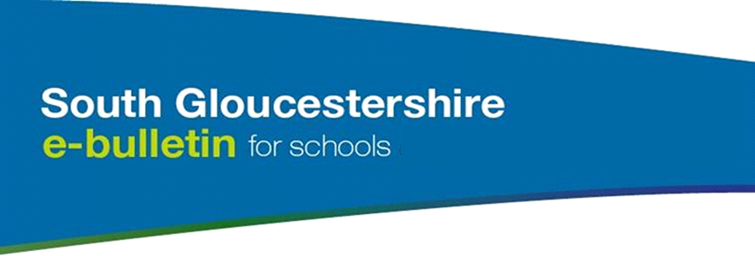 Date:   6th January 2022                 DI Reference:  CAH-3-3-22For the attention of:  DD&HHG / DPG / First Contact / LVSC / Low Vision Summit / ABG / VSP / CCD&HSG-Innovation Group South / VCSFrom:  Sue Jaques, Commissioning Manager – Partnership & Commissioning TeamDate:   6th January 2022                 DI Reference:  CAH-3-3-22For the attention of:  DD&HHG / DPG / First Contact / LVSC / Low Vision Summit / ABG / VSP / CCD&HSG-Innovation Group South / VCSFrom:  Sue Jaques, Commissioning Manager – Partnership & Commissioning TeamDate:   6th January 2022                 DI Reference:  CAH-3-3-22For the attention of:  DD&HHG / DPG / First Contact / LVSC / Low Vision Summit / ABG / VSP / CCD&HSG-Innovation Group South / VCSFrom:  Sue Jaques, Commissioning Manager – Partnership & Commissioning TeamSubject:Description:Queries To:Glaucoma UK Digital Support Groups (1x PDF attached)Glaucoma UK runs free digital glaucoma support groups every fortnight.  Please see attached flyer for detailshelpline@glaucoma.ukCommunity Brightside ProgrammeJoin our exciting Community Brightside Programme,  more dates now available in January and February. The program is run by the Public Health Local outbreak management team, there is a focus on developing knowledge of health inequalities and health protection. This happens via two online training sessions and an option of ongoing monthly network meetings and communications.The Community Brightside programme is open to volunteers and practitioners linked to community organisations.There is access to a £500 project grant with a simple application process. For a project or resource that shares Living with Covid 19 safely messages,  supports communities physical or mental health  or improves access. No group is too small to apply.For more information on our Community Brightside programme email communitybrightside@southglos.gov.uk or call 01454 864606.Sign up through the Eventbrite Links on Our website: Eventbrite links.https://beta.southglos.gov.uk/brightsidecommunitybrightside@southglos.gov.uk or call 01454 864606Supported Living Workshops (January 2022)South Gloucestershire Council is working with key partners to develop a new supported living framework, including service users, carers, providers, landlords, practitioners, commissioners and brokers.Following our initial co-production sessions in October and November 2021, we are holding additional workshops for all stakeholders to feedback on the draft framework contract documentation. Each session will cover a separate element:• Quality Assurance: 13th January 10:00-12:00• Costing Document: 14th January 11:00-13:00We will send out the draft documents in advance, giving you time to review and prepare any questions or feedback.Please register your interest via Eventbrite using the link below. The sessions will take place on Microsoft Teams and a meeting link will be emailed to you in advance of the session.Supported Living Workshops (January 2022) Tickets, Multiple Dates | Eventbriteslframework@southglos.gov.uk.